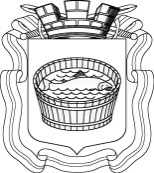 Ленинградская область                           Лужский муниципальный район Совет депутатов Лужского городского поселениячетвертого созываРЕШЕНИЕ       24 января 2023 года    № 186  О внесении дополнений в прогнозный план (программу) приватизации муниципального имущества, находящегося в собственности муниципального образования Лужское городское поселение Лужского муниципального района Ленинградской области, на 2021-2023 гг.В связи с необходимостью реорганизации Лужского муниципального унитарного предприятия «Лилия» в форме преобразования в Общество с ограниченной ответственностью «Лилия», в соответствии со статьей 10 Федерального закона от 21.12.2001 г. № 178-ФЗ «О приватизации государственного и муниципального имущества,  Совет депутатов Лужского городского поселения Лужского муниципального района Р Е Ш И Л:1. Утвердить дополнения в прогнозный план (программу) приватизации муниципального имущества, находящегося в собственности муниципального образования Лужское городское поселение Лужского муниципального района Ленинградской области на 2021-2023 годы, утвержденный решением Совета депутатов Лужского городского поселения Лужского муниципального района Ленинградской области четвертого созыва от 15.12.2020 г. № 68                     «Об утверждении прогнозного плана (программы) приватизации муниципального имущества, находящегося в собственности муниципального образования Лужское городское поселения Лужского муниципального района Ленинградской области на 2021-2023 годы», согласно приложению. 2. Решение подлежит официальному опубликованию.3. Контроль за исполнением решения возложить на главу администрации Лужского муниципального района Ленинградской области Ю.В. Намлиева.Глава Лужского городского поселения,исполняющий полномочия председателя Совета депутатов	                                                                                 В.А. Голуб Разослано: КУМИ – 2 экз., ред. газ. «Лужская правда», прокуратура.УТВЕРЖДЕНЫ решением Совета депутатовЛужского городского поселенияот 24.01.2023  № 186(приложение)Дополнения в прогнозный план (программу)приватизации муниципального имущества,находящегося в собственности муниципального образования Лужское городское поселение Лужского муниципального района Ленинградской области, на 2021-2023 гг.№ п/пНаименование муниципального унитарного предприятияАдрес местонахождения муниципального унитарного предприятияОстаточная стоимость основных средств на 01.12.2022Предполагаемый срок приватизации19.Лужское муниципальное унитарное предприятие «Лилия»188230, Ленинградская область, Лужский район, г. Луга,пр. Володарского, д. 13бфевраль 2023